Jona Muster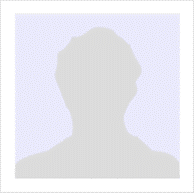 Geboren:										01.01.1990 in MusterhausenFamilienstand:								ledigAnschrift:										Musterweg 77, 12130 StadtTel.:             									+49 176 6934443Email:  											jona.muster@gmail.comBildungsweg10/2013 - 08/2015					Berufsausbildung zum Altenpflegehelfer													Berufsfachschule für Altenpflege (Berlin, BE)Spezialisierung: Stationäre und ambulante LangzeitpflegeAbschlussnote (2,3)09/2007 - 06/2013				Mittlere Reife													Emanuel-Lasker-Oberschule (Berlin, BE)Prüfungsfächer: Deutsch, ReligionAbschlussnote (2,0)Praktische Erfahrungseit 09/2018							Altenpflegehelfer im Bereich Pflege und Rehabilitation													Rehacom Pflege (Berlin, BE)Neue Pflegekräfte einarbeitenEntwicklung von Maßnahmen zur Förderung der körperlichen und psychischen Gesundheit Pflegestandards prüfen und erweiternZusammenstellung und Verabreichung von MedikamentenVisiten und Besprechungen durchführenPflegedokumentation im EVD-System08/2016 - 09/2018				Altenpflegehelfer im Bereich Ambulante Pflege													Procurand Ambulante Pflege GmbH (Berlin, BE)Pflege von Alten und BehindertenPlanung und Organisation von FreizeitaktivitätenDokumentation von PflegemaßnahmenBetreuung von AngehörigenPrüfung der Pflegequalität in der Ambulanten Pflege06/2014 - 09/2014				3-monatiges Praktikum in der Altenpflege													Renafan Ambulante Pflege (Berlin, BE)Pflege in Privathaushalten und in der AmbulanzFührung der Pflegedokumentation Alltagsbegleitung (Behördengänge, Arztbesuche etc.)09/2012 - 09/2013				Nebenjob im Krankenhaus													12/h pro Woche Klinikum im Friedrichshain (Berlin, BE)Zimmerreinigung und Vorbereitung für Neuaufnahmen Hilfestellung bei der KörperhygieneDokumentation von pflegerischen Maßnahmen11/2011 - 12/2011						Schülerpraktikum im Alten- und Pflegeheim													Drei Wochen in Pflegeeinrichtung an der Spree (Berlin, BE)Versorgung und Grundpflege wie Sicherstellung der Körperhygiene, Zubereitung von SpeisenFreizeitgestaltung für die BewohnerHilfestellung im Bereich Mobilitäts-SicherstellungWeiterbildung04/2017 - 08/2017				Therapeutische Intervention													Akademie Herz Kreislauf (Online-Kurs)Umfang: 16 Wochen mit je 10 WochenstundenSchwerpunkte: Therapeutische Lagerung immobiler Patienten, Dehydrationsprophylaxe, Wundmanagement02/2018								Seminar im Bereich HygieneAkademie Herz Kreislauf (Berlin, BE)Weitere KenntnisseSprachen:										Deutsch - Muttersprache													Englisch - verhandlungssicher in Wort und SchriftSoftware:										MS Powerpoint, MS Word - sehr gut													MS Excel - sehr gut													Medifox stationär - ausgezeichnetRecom - gutMulticom Pflege - sehr gutSonstige:										Führerscheinklasse BHygieneexperte für die außerklinische IntensivpflegeInteressenJoggenMalen, Zeichnen (Aquarell- und Ölfarben) und BastelnSingen im Gemeindechorhttps://lebenslaufdesigns.de/wp-content/uploads/Schriftarten-6.zip